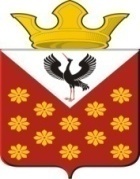 Российская  ФедерацияСвердловская областьБайкаловский районПостановлениеГлавы муниципального образования Краснополянское сельское поселениеот 27 марта 2020 года № 47О внесении изменений в Порядок определения объема и условий предоставления субсидий из бюджета муниципального образования Краснополянское сельское поселение муниципальным бюджетным учреждениям на иные цели, утвержденный Постановлением Главы муниципального образования Краснополянское сельское поселение от 18.11.2016 года №259 	В соответствии со ст. 78.1 Бюджетного кодекса Российской Федерации, руководствуясь Постановлением Правительства Свердловской области от 08.02.2011 N 74-ПП "Об утверждении Порядка определения объема и условий предоставления субсидий из областного бюджета государственным бюджетным и автономным учреждениям Свердловской области на иные цели и примерной формы соглашения о порядке и условиях предоставления субсидии государственным бюджетным и автономным учреждениям Свердловской области на иные цели", постановляю: 	1. Внести в Порядок определения объема и условий предоставления субсидий из бюджета муниципального образования Краснополянское сельское поселение муниципальным бюджетным учреждениям на иные цели, утвержденный Постановлением Главы муниципального образования Краснополянское сельское поселение от 18.11.2016 года №259 (далее - Порядок)  следующие изменения:	1.1. Пункт 1-1  Порядка дополнить подпунктом  7 следующего содержания:	7) на разборку здания Шадринского Дома культуры, пострадавшего в результате пожара.	2. Настоящее постановление вступает в силу с момента его подписания.	3. Контроль за исполнением настоящего Постановления оставляю за собой.	4. Настоящее Постановление разместить на сайте муниципального образования в сети «Интернет» - www.krasnopolyanskoe.ru.Глава муниципального образованияКраснополянское сельское поселение           	                               А.Н. Кошелев